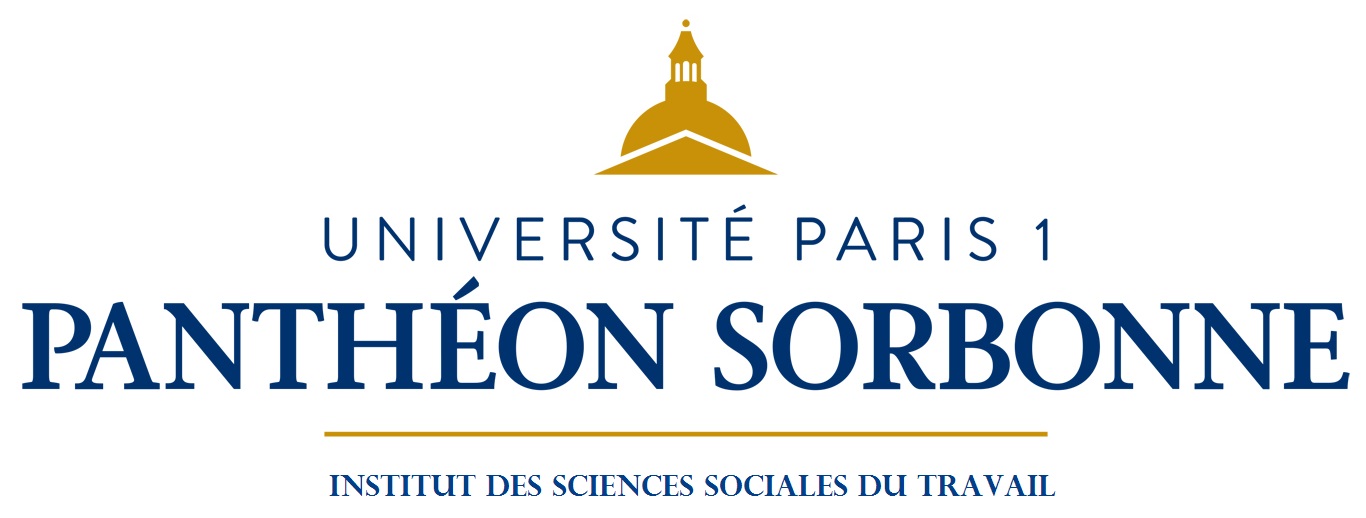 STAGE CFDT- NEGOCIATION ET ACCORDS COLLECTIFSChristophe Vigneau (Univ. Paris 1 - ISST), Maud Renaud  (CFDT-IREFE)Date 5/6 mars 2020La session de formation s’adresse aux membres du service juridique des fédérations et de la confédération CFDT. La session de formation sera consacrée à la négociation collective et aux accords collectifs.Elle permettra d’aborder tout d’abord la nouvelle articulation des sources à la suite des dernières réformes. Ensuite, la formation permettra de rappeler les règles en matière de durée et de validité des accords.Jeudi 05/03/2020Vendredi 6/03/20209hPrésentation de la sessionL’approche de la CFDT en matière de négociation et accord collectifLa négociation collective (Acteurs, durée des accords, dénonciation, avantages individuels acquis, contestation en justice) 12 h 3014h17 h 30L’articulation des sourcesen droit du travailChristophe VigneauISSTsuiteGrille 1